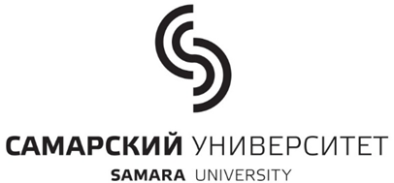 федеральное государственное автономноеобразовательное учреждение высшего образования«Самарский национальный исследовательский университетимени академика С.П. Королева»ПЛАН проведения демонстрационного экзамена базового уровняпо результатам освоения основной профессиональной образовательной программы среднего профессионального образования___________________________________________________________________________код и наименование ОПОП СПОпо специальности_______________________________________________________________________,код и наименование специальностипроводимого  государственной экзаменационной комиссией, утвержденной приказом от «___» ____________ 20__ г. №_____:УТВЕРЖДАЮ: «___»____________2023 г.                                                                                      УТВЕРЖДАЮ: «___»____________2023 г.Председатель ГЭК                                  ______________ ФИО                                                         Проректор ______________ В.В. Болгова                                                                           (подпись)                Заместитель председателя ГЭК              ______________ ФИО                                                                                                             (подпись)Члены ГЭК                                             ______________  ФИО                                                                                                             (подпись)                                                                 ______________ ФИО                                                                                                             (подпись)                                                                 ______________ ФИО                                                                                                             (подпись)                                                                  ______________ ФИО                                                                                                             (подпись)                                                                  ______________ ФИО                                                                                                             (подпись)       Экспертная группа:                                                                 ______________ ФИО                                                                                                             (подпись)                                                                 ______________ ФИО                                                                                                             (подпись)                                                                  ______________ ФИО                                                                                                             (подпись)                                                                  ______________ ФИО                                                                                                             (подпись)Место расположения центра проведения экзамена Датапроведения демонстрационного экзаменаВремяначала проведения демонстрационного экзаменаРасписание сдачи экзаменов в составе экзаменационных группПланируемая продолжительность проведения демонстрационного экзаменаТехнические перерывы в проведении демонстрационного экзамена1. ФИО выпускника2. ФИО выпускника3. ФИО выпускника4. ФИО выпускника5.ФИО выпускника4:0:0